Monday 1st February 2021Please remember that learning through play is just as valuable as lesson time. Periods of time are encouraged to be set aside for the children to enjoy learning through play and their choice. Also try not to put too much pressure on yourselves, learning is everywhere.You can download lots of eBooks from Oxford Owl. The link is belowhttps://www.oxfordowl.co.uk/for-home/find-a-book/library-page/Phonics  Today we are going to revise the oo (look at a book sound and practise to spell , read and write with the oo sound.Phonics link https://youtu.be/1OO8vt7cnGwSpellings: cook, foot, bookSentence I can look at a book   or  I took a big cook book of the shelf.Red words- have , like We have learned up to they and said on the red word list. This week we are learning have and like.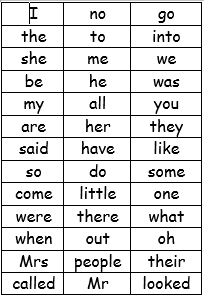 Redwordshttps://www.bbc.co.uk/bitesize/topics/zf2yf4j/articles/zdrd8xsbang game ( red word) handout on Thursdays blog page. A useful site for letter formation https://www.doorwayonline.org.uk/activities/letterformation/Set 2 sound lesson with RWIhttps://www.youtube.com/watch?v=p7hRbrpq5BoRead Write Inc Lessonshttps://www.youtube.com/channel/UCo7fbLgY2oA_cFCIg9GdxtQStoryRonald the rhinohttps://youtu.be/ZrB8itwwQEQWho is the mystery animal that Leopard and Python are describing?How did Ronald feel when he saw himself in the water?Who is the mystery animal that Leopard and Python are describing?Which animal would you like to be like out of the story? Why?Physical Mr Jones aimed at all levelshttps://youtube.com/watch?v=cdX6N3GcWxk&feature=shareor go outside and on a scavenger hunt.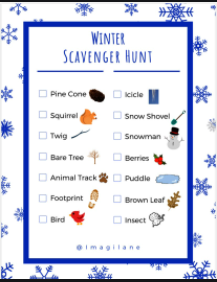 ReadingPlease try to read daily. I have added a few different places to access books below if required. eggs are doing a 30day free trial.https://readingeggs.co.uk/gaw/branded?gclid=Cj0KCQiA0rSABhDlARIsAJtjfCdhZWSyB-XUErpy6aNiKuscgQq9_ggwTQ_j4hCj3PF83-MIB1NkusgaAp2HEALw_wcOxford Owl eBookshttps://www.oxfordowl.co.uk/for-home/find-a-book/library-page/Blending book:https://www.oxfordowl.co.uk/api/interactives/29253.html3 red ditty books in 1 bookhttps://www.oxfordowl.co.uk/api/interactives/24766.html Maths today Looking at the numbers 6, 7 &8 and then pairs.https://whiterosemaths.com/homelearning/early-years/growing-6-7-8-week-2/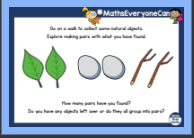 Use Mathletics to support your math’s further.Mind fullness.Smiling challenge, draw a huge smiling face and then write down all the reasons that you smile.TopicThis week we are going to look at what lives on earth.Today we are looking at habitats;https://www.youtube.com/watch?v=ZrSWYE37MJsThe challenge today is doing some of your own researchcan you find 5 animals that live in different parts of the world and name their habitat? (some help on the blog page.)Can you find 3 animals that live in the dessert